Curriculum Vitae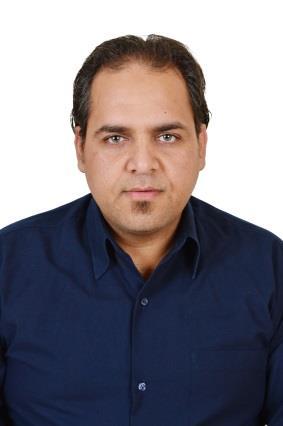 Name: Sayed Address: Dubai. DeiraEmail: Sayed.381428@2freemail.com Personal Information:Date of birth: 15 Aug. 1980Nationality: Egyptian.Visa Status: Visit VisaMarital status: MarriedObjective:Seeking a suitable position in the business field in a well-known institution that measures up my qualifications.Education:Graduated 2002Bachelor Degree of Technology Development.Courses:Fine tuningPerfect pitchICDLWork Experience:COMPANY	: Genena MallDESIGNATION: SecurityYEAR	: 2003 -2006Duties and Responsibilities:Responsible to conduct exterior and interior patrols of the hotel premises on a regular basis each day.Fill the security log with the small reports of the areas they have checked.Keeping a track of all the cameras installed in the Mall premises and report if there is any suspicion.Monitor the alarms and make arrangement for evacuation in case of emergency.They should maintain security station with a proper information database and stay connected with the security room so that quick actions can be taken at times of emergency.Maintained visible security presence to deter shoplifting and other criminal activity.COMPANY	: JW MArriottDESIGNATION: Security GuardYEAR	: 2006 – 2017Duties and Responsibilities:Answer alarms and investigate disturbances.Patrol industrial and commercial premises to prevent and detect signs of intrusion and ensure security of doors, windows, and gates.Write reports of daily activities and irregularities, such as equipment or property damage, theft, presence of unauthorized persons, or unusual occurrences.Monitor and authorize entrance and departure of employees, visitors, and other persons to guard against theft and maintain security of premises.Inspect and adjust security systems, equipment, and machinery to ensure operational use and to detect evidence of tampering.They are in responsibility to keep a check on the people present in the hotel and take an action if they are doubtful about someone.It is their responsibility to make arrangement for scanning the luggage of the guests entering the hotel so that no hazardous materials enter the hotel.Skills:Languages:Arabic: native languageEnglish: Good command of written, spoken, listening.Computer Skills:Microsoft office (Word, Excel, Outlook, PowerPoint).Windows and Internet.Personal Skills:Interact with people from all walks of  life.Ability to handle multiple clients.Recognized by ownership for strong interpersonal skills and frequently entrusted to assist top members and guests.Capacity to interact with people from various culture backgrounds.Hard worker& Can work under stress.Excellent team player with excellent communication skills.Reference:Available upon request.